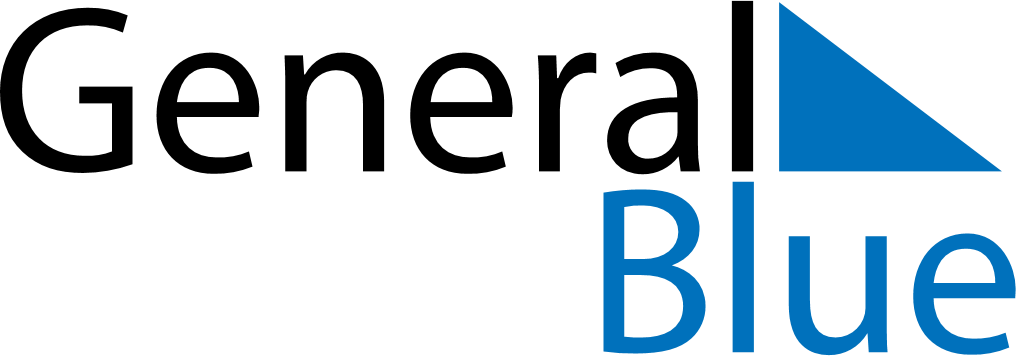 Meal PlannerSeptember 9, 2024 - September 15, 2024Meal PlannerSeptember 9, 2024 - September 15, 2024Meal PlannerSeptember 9, 2024 - September 15, 2024Meal PlannerSeptember 9, 2024 - September 15, 2024Meal PlannerSeptember 9, 2024 - September 15, 2024Meal PlannerSeptember 9, 2024 - September 15, 2024Meal PlannerSeptember 9, 2024 - September 15, 2024Meal PlannerSeptember 9, 2024 - September 15, 2024MondaySep 09TuesdaySep 10WednesdaySep 11ThursdaySep 12FridaySep 13SaturdaySep 14SundaySep 15BreakfastLunchDinner